Make or Buy – qualitative EntscheidungIntention der Stunde:Die Lernenden sollen im Rahmen der vorliegenden Unterrichtseinheit:verstehen, dass ein Unternehmen bei einer Produktionsentscheidung nicht nur finanzielle Kriterien berücksichtigen kann;die unterschiedlichen Vor- und Nachteile der Eigenfertigung und des Fremdbezugs kennen bzw. verstehen und bewerten können;aufgrund ihrer gewonnenen Kenntnisse und der in der Ausgangssituation beschriebenen Anforderungen eine begründete analytische Entscheidung für Eigenfertigung oder Fremdbezug treffen können.Begriffe:Make or BuyEigenfertigungFremdbezugOutsourcingFixkostendegressionStückkosten / Ausbringungsmenge(Ökonomische) Kompetenzen:Im Rahmen dieser Unterrichtseinheit werden folgende Kompetenzen an die Lernenden vermittelt:Arbeit mit der Metaplanwand durchführen;die Methode „Think-Pair-Share“ anwenden können;Murmelrunde durchführen.Materialien:Angebote 1-3AusgangssituationInformationsblätter mit LösungenPro und Contra „Make or Buy”Grundlagentext:Eigenfertigung oder Fremdbezug ist eine der zentralen strategischen Fragen für Unternehmen. Sofern ein Unternehmen die Anforderungen der Eigenfertigung erfüllt, ist abzuwägen, welche Alternative in Anspruch genommen wird. Beide Varianten haben ihre Vor- und Nachteile. Die Entscheidung für eine Alternative sollte strategisch gut durchdacht sein. Eine Abwägung durch Pro- und Contra-Aspekte kann einen Lösungsansatz ermöglichen. Unterrichtsverlauf, 1 Doppelstunde (90 Minuten)OHP=Overhead-ProjektorAnmerkungen zum UnterrichtsverlaufHinweisDiese Unterrichtseinheit behandelt die qualitative Sichtweise der „Make or Buy“-Entscheidung. Daneben gibt es auch die Möglichkeit der rechnerischen Entscheidung. Diese wird in der Unterrichtseinheit „Make or Buy – rechnerische Entscheidung“ thematisiert. Sie kann vor diese Einheit gesetzt werden. In der Einheit zur rechnerischen Entscheidung werden drei Angebote miteinander verglichen und eine rechnerische Entscheidung für bzw. gegen die jeweiligen Angebote gefällt. In dieser Einheit wird von den möglichen Lösungen bereits ausgegangen. EinstiegEine E-Mail des Finanzvorstands geht ein. Dieser hat die Ergebnisse der Einkaufsabteilung (Handlungsergebnisse der Gruppen aus der vorherigen Einheit) erhalten. Die Angebote 1 und 2 können aus finanziellen Gründen und sozialen Aspekten nicht angenommen werden. Das Angebot des Unternehmens muster&muster ist in der engeren Auswahl. Die Kosten dieses Angebotes entsprechen bei einer geplanten Absatzmenge von 5.000 Beamern exakt den Kosten der Eigenfertigung. Die Schülerinnen und Schüler sollen eine begründete Entscheidung für Eigenfertigung oder Fremdbezug treffen. Die Marktforschungsabteilung hat zu diesem Zweck Informationsmaterial (Zeitungsartikel und interne Unternehmensmitteilungen) zusammengestellt, das für die Entscheidungsfindung relevant sein könnte.ÜbungDie Schülerinnen und Schüler sollen sich zunächst in kleinen Gruppen durch eine kurze Murmelrunde über erste Vorteile von Eigenfertigung und Fremdbezug austauschen, dann in Einzelarbeit die Informationsmaterialien auswerten und Argumente für die Eigenfertigung und den Fremdbezug erarbeiten. Im Rahmen der Einzelarbeit haben die Schülerinnen und Schüler zunächst die Möglichkeit, in ihrem individuellen Lerntempo die Sachverhalte zu verstehen. Anschließend werden die Argumente in der Gruppe diskutiert. Die Gruppe einigt sich auf jeweils drei Argumente, die auf Metaplankarten geschrieben werden. Die Diskussion soll die Lerninhalte vertiefen und kognitive Konflikte auslösen.SicherungDie Ergebnisse der Gruppen werden an der Metaplanwand gesammelt und kurz erläutert. BewertungAbschließend sollen sich die Gruppen durch Positionsaufkleber für eine Alternative entscheiden. Exemplarisch wird eine Gruppe ihre Entscheidung kurz begründen.Angebot 1muster OHG – Musterstr. 2 – 50696 KölnApfel OHGEinkaufsabteilungMusterstr. 2550679 KölnIhre Zeichen, Ihre Nachricht vom	Unsere Zeichen, unsere Nachricht vom	Tel.:	Köln		0221/xx-xx-xx	xx.xx.2020Angebot Nr.: 1001/2013	Sehr geehrte Damen und Herren,wir freuen uns sehr über Ihr Interesse an unseren Produkten. Gemäß Ihrer Anfrage können wir Ihnen folgendes Angebot machen:Artikelnummer	Artikel	    			Einzelpreis	200111806		Beamer-Adapter	    	61,00 €		Bitte teilen Sie uns innerhalb von 14 Tagen mit, ob Sie unser Angebot wahrnehmen möchten.Wir freuen uns auf erfolgreiche Zusammenarbeit.Mit freundlichen GrüßenMuster OHGAngebot 2Muster GmbH – Musterstr. 88 – 42210 DüsseldorfApfel OHGEinkaufsabteilungMusterstr. 2550679 KölnIhre Zeichen, Ihre Nachricht vom	Unsere Zeichen, unsere Nachricht vom	Tel.:	Köln		0211/xx-xx-xx	xx.xx.2020Angebot Nr.: 1501/2013Sehr geehrte Damen und Herren,wir freuen uns sehr über Ihr Interesse an unseren Produkten. Gemäß Ihrer Anfrage können wir Ihnen folgendes Angebot unterbreiten:Artikelnummer	Artikel	    		Einzelpreis	BEAM164r		Beamer-Adapter		54,00 €		Bitte teilen Sie uns innerhalb von 14 Tagen mit, ob Sie unser Angebot wahrnehmen möchten.Wir freuen uns auf erfolgreiche Geschäftsbeziehungen.Mit freundlichen GrüßenMuster GmbHAngebot 3Muster&Muster GmbH – Musterstr. 8 –  53117 BonnApfel OHGEinkaufsabteilungMusterstr. 2550679 KölnIhre Zeichen, Ihre Nachricht vom	Unsere Zeichen, unsere Nachricht vom	Tel.:	Remscheid		 0228/ xx-xx-xx	xx.xx.2020Angebot Nr.: 01/2013	Sehr geehrte Damen und Herren,wir freuen uns sehr über Ihr Interesse an unseren Produkten. Gemäß Ihrer Anfrage  bzgl. unseres Beamer-Adapters mit Speziallinsen können wir Ihnen folgendes Angebot machen:Artikelnummer	Artikel	    		Einzelpreis	Top3342/1		Beamer-Adapter	    	57,00 €		Bitte teilen Sie uns innerhalb von 14 Tagen mit, ob Sie unser Angebot wahrnehmen möchten.Wir freuen uns auf erfolgreiche Geschäftsbeziehungen.Mit freundlichen GrüßenMuster&Muster GmbHErgebnisse des AngebotsvergleichsAngebot 1: EigenfertigungAngebot 2: FremdbezugAngebot 3: keine eindeutige EntscheidungAusgangssituationFolgende E-Mail ist heute Morgen vom Finanzvorstand eingegangen:Liebe Kolleginnen und Kollegen,vielen Dank für Ihre Ausarbeitungen und die Empfehlung des Angebotes Nr.2. Nach eingehender Prüfung Ihrer Empfehlungen muss ich Ihnen mitteilen, dass wir das Angebot 1 in der Tat nicht in Anspruch nehmen können, da der Preis deutlich über unseren Kapazitäten liegt. Das Angebot 2 können wir allerdings auch nicht annehmen. Der Hersteller produziert in China und ist bereits mehrfach durch schlechte Arbeitsbedingungen negativ aufgefallen. Das bedeutet, dass für uns lediglich das Angebot 3 interessant ist.Da ich kurzfristig in ein wichtiges Meeting muss, möchte ich Sie bitten, mir innerhalb der nächsten Stunde eine Alternative zu empfehlen.Zur Unterstützung Ihrer Entscheidung habe ich Informationsmaterialien von unseren Kolleginnen und Kollegen aus der Marktforschungsabteilung  für Sie ausarbeiten lassen. Dieses Material enthält wichtige Hinweise, die Sie nutzen können.Beste GrüßeMarina Müller(Finanzvorstand)Arbeitsauftrag:Startet mit einem Austausch innerhalb Eurer Gruppe und diskutiert erste Vorteile für Eigenfertigung und Fremdbezug. 5 Min.Nutzt anschließend das Informationsmaterial und erarbeitet in Einzelarbeit weitere Vorteile von Eigenfertigung und Fremdbezug. 30 Min.Geht anschließend in den Austausch innerhalb Eurer Gruppe und haltet jeweils drei Vorteile für Eigenfertigung und Fremdbezug auf Euren Metaplankarten fest. 15 Min.Anschließend tragt bitte die Argumente zusammen.Berücksichtigt die Zeitangaben!LehrerhinweisAnschließend werden die Argumente an der Tafel gesammelt und erläutert.Nach dieser Phase: Abstimmung durch die Gruppen_____________________________________Arbeitsauftrag:Diskutiert und entscheidet Euch für eine Alternative, die Ihr Eurer Geschäftsleitung empfehlen wollt.ca. 15 Min.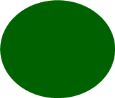 Nutzt Euren grünen Abstimmungs-Button.InformationsblätterAn: 	Abteilungsleitung EinkaufCC: 	Abteilungsleitung ProduktionBetreff: Recherche-Ergebnisse der Marktforschungsanalyse Liebe Kolleginnen und Kollegen,anbei die Ergebnisse unserer Marketing-Abteilung. Eventuell unterstützen Sie diese Ergebnisse auf der Suche nach einer Entscheidung zwischen Eigenfertigung und Fremdbezug. Sie können gerne zusätzliche Aspekte nennen, die eine Empfehlung begründen.Viel Erfolg, mit besten GrüßenMartina Müller(Leitung Finanzen)-----------------------------------------------------------------------------------------------------------------Asiatisches Investment bei Muster&Muster? Informationsmaterialien München – Es wird spekuliert, dass ein taiwanisches Unternehmen bei Muster&Muster einsteigen könnte, um im europäischen Markt weitere Marktanteile zu gewinnen. Betriebsrat und Mitarbeiter von Muster&Muster haben Befürchtungen, dass die Produktion dementsprechend nach Taiwan verlagert werden könnte. Außerdem ist das taiwanische Unternehmen eher im qualitativ-mittleren Segment vertreten, so dass Qualitätseinbußen der Produkte befürchtet werden könnten.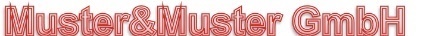 LKW-Fahrer in Italien streiken Rom – Ein landesweiter Streik der Lkw-Fahrer dauert nun schon 14 Tage an. Unternehmen in Deutschland müssen zum Teil die Produktion unterbrechen. Ein Ende des Streiks ist nicht in Sicht.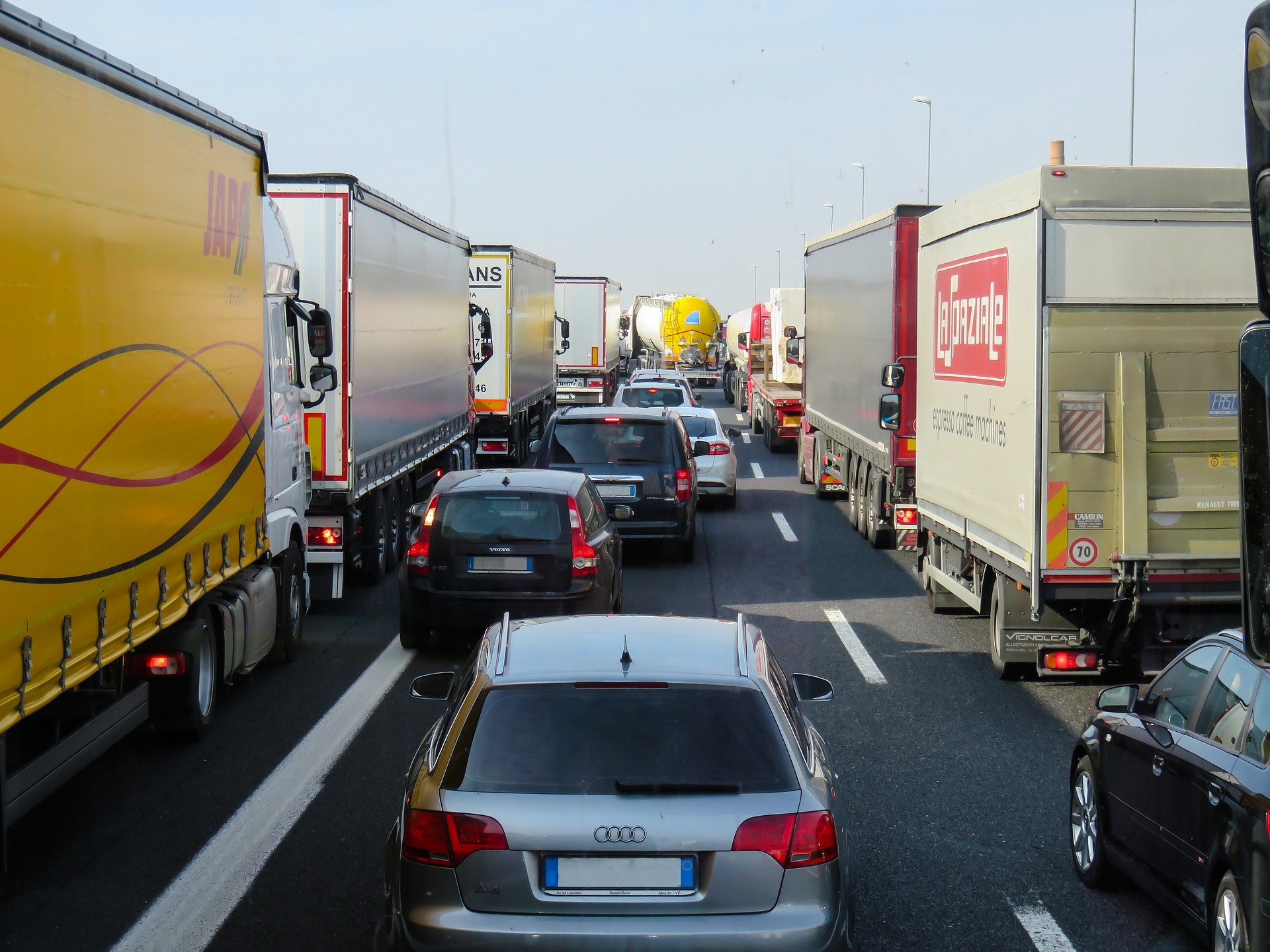 Kinder produzieren „Puke“-SchuheFrankfurt – Der Sportartikelhersteller „Puke“ will ab Mitte 2020 wieder die Herstellung der Sportschuhe in der eigenen Produktionsstätte übernehmen. Grund ist der in Verruf geratene Zulieferer aus Bangladesch, der nachweislich den Hauptteil seiner Produktion durch Kinderarbeit herstellen lässt.
Nutzungsdauer von Elektro-Produkten sinkt Hamburg – Ein Marktforschungsinstitut hat herausgefunden, dass die Konsumenten immer öfter und schneller ihre genutzten Produkte abgeben und sich neu herausgebrachte Produkte und Technologien kaufen. Das ist für die Unternehmen eine große Chance, allerdings sinkt damit die Lebensdauer der Produkte und die Unternehmen müssen am Markt schnell reagieren können.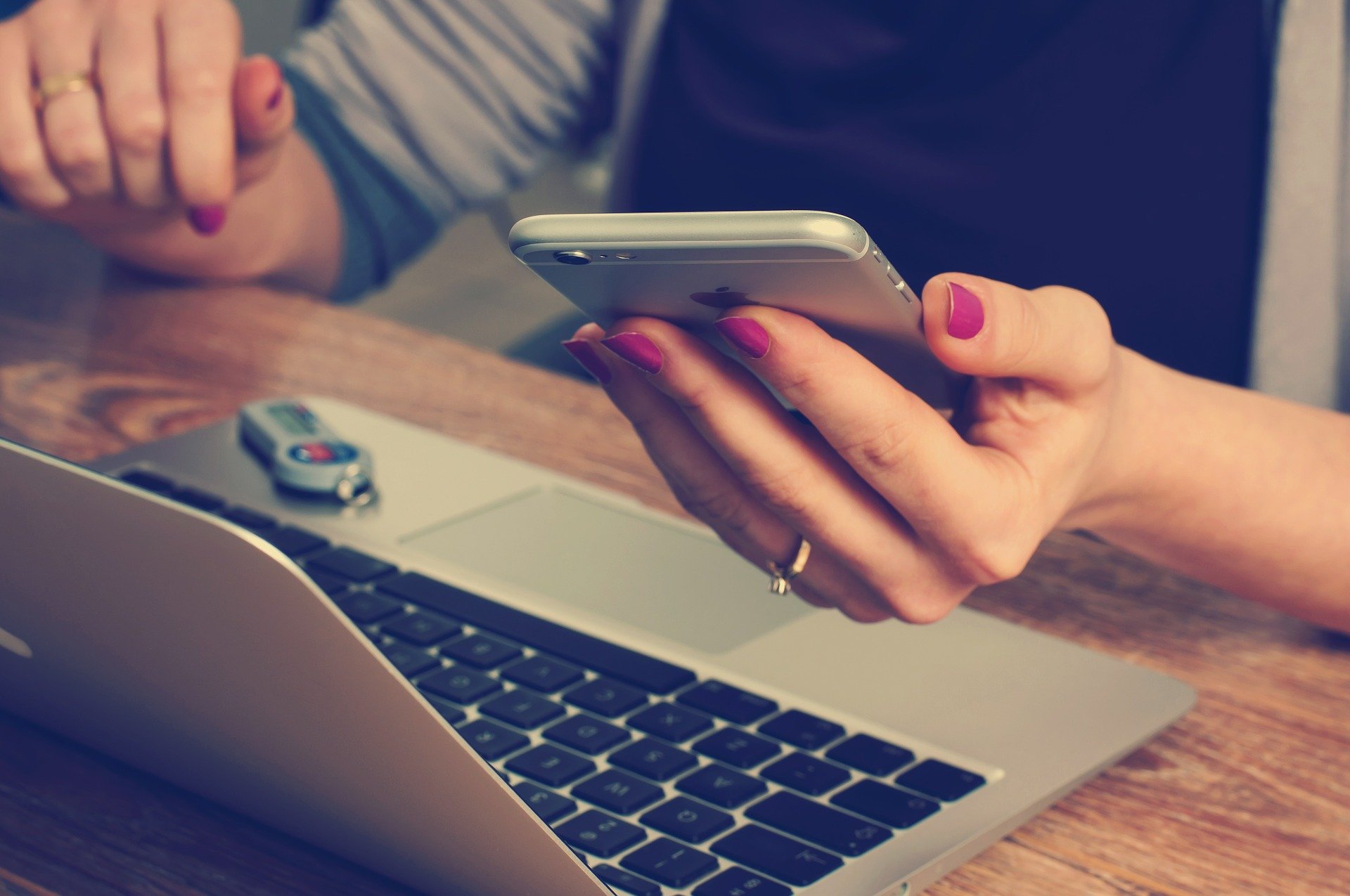 Faule Eier auf Geschäftsführer München – Der Geschäftsführer des Beamer-Herstellers „Muster&Muster“ wurde von Greenpeace-Aktivisten mit faulen Eiern beworfen. Grund ist die Verwendung von Schwermetallen und anderen Schadstoffen, die in einer Beamer-Reihe entdeckt worden sind. Der Geschäftsführer sprach von Einzelfällen, die durch einen Zulieferer verursacht worden sind. Das Unternehmen hat ein funktionierendes Qualitätsmanagement-Tool aufgebaut und kann solche Fälle in Zukunft mit großer Wahrscheinlichkeit ausschließen“, wird der Geschäftsführer zitiert. Automobilhersteller lagert Produktion der Motoren aus  München – Ein Automobilhersteller will ab 2021 seine Motoren von einem spanischen Motorenbauer herstellen lassen. Einige Aktionäre kritisieren, dass damit die wesentlichen und unter hohem Aufwand entwickelten Kernkompetenzen und Wissensstände aus dem Unternehmen ausgelagert werden.  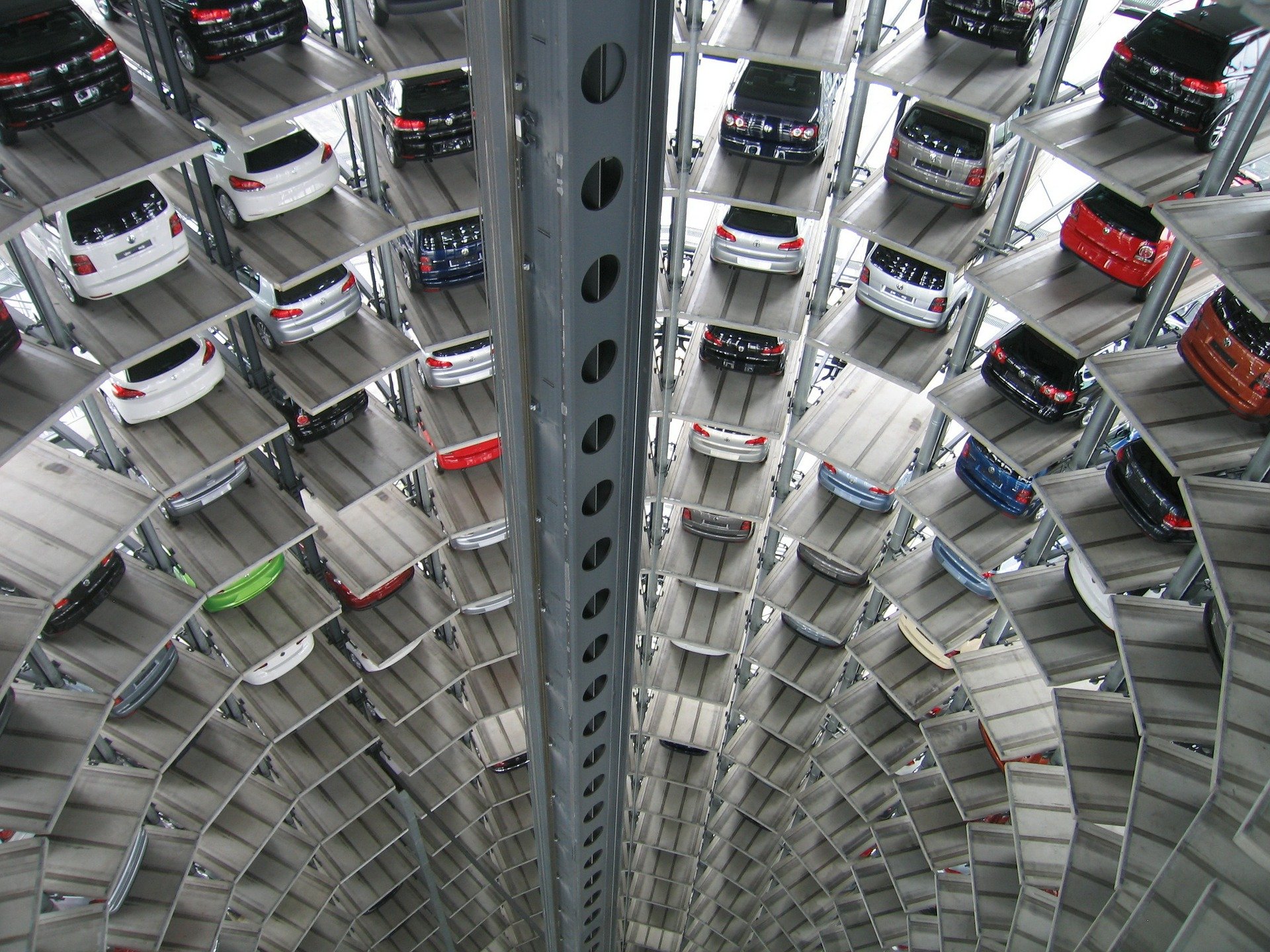 Hausmitteilung des ControllingsSehr geehrte Kolleginnen und Kollegen,aus kalkulatorischen Gründen ist der Fremdbezug natürlich vorteilhafter. Hier gibt es einen garantierten Preis. Wir können somit konstant kalkulieren. Das ist ein großer Vorteil für die Planungssicherheit der anfallenden Kosten.Die Stückkosten der Eigenfertigung variieren stärker mit der Ausbringungsmenge. Je mehr wir produzieren, desto geringer sind die Stückkosten (Fixkostendegression).Mit besten Grüßen,Bill DungHausmitteilung der ProduktionLiebe Kolleginnen und Kollegen,vielen Dank für Eure Anfrage.Natürlich können wir die Beamer produzieren. Die Maschinen können günstig gemietet werden, die zusätzlichen Arbeitskräfte könnten wir kurzfristig einstellen. Problematisch wird es, falls die Absatzmengen sinken. Dann können wir die zusätzlichen Maschinen und Arbeitskräfte natürlich wieder freisetzen. Dabei müssen wir uns aber an Kündigungsfristen der Verträge halten. In der Zeit zahlen wir weiter. Durch die Eigenfertigung sind wir nicht so flexibel bei Produktionsschwankungen. Durch den Fremdbezug würden wir das Produktionsrisiko auf den Lieferanten übertragen.Außerdem können wir uns im Fall der Fremdfertigung auf unsere Kernkompetenzen konzentrieren: den Bau von hochwertigen Smartphones. Liebe Grüße,Erik MüllerLösung: Welcher Artikel gibt einen Hinweis auf welchen Vorteil?Asiatisches Investment bei Muster&Muster?	Für Eigenfertigung: Qualität beinflussbarLKW-Fahrer in Italien streiken	Für Eigenfertigung: keine Abhängigkeiten von LieferantenKinder produzieren Puke-Schuhe	Für Eigenfertigung: Image-Aspekte kontrollierbarer (moralisches Bewusstsein)Nutzungsdauer von Elektro-Produkten sinkt	Für Fremdbezug: Flexibilität/NachfrageschwankungenFaule Eier auf Geschäftsführer	Für Eigenfertigung: Image-Aspekte kontrollierbarer (ökologisches Bewusstsein)Automobilhersteller lagert Produktion der Motoren aus 	Für Eigenfertigung: Aufbau/Sicherung Know-howHausmitteilung des ControllingsFür Fremdbezug: KostentransparenzHausmitteilung der ProduktionFür Fremdbezug: Konzentration auf KernkompetenzenPro und Contra „Make or Buy“EigenfertigungPro:Aufbau von eigenem Know-howQualität ist bestimmbarKeine LieferschwierigkeitenImage selbst steuerbarJe höher der Absatz desto günstigerContra:Infrastruktur nicht kurzfristig änderbarPreislich eventuell teurerFlexibilitätProduktionsrisikoFremdbezug:Pro:Kostentransparenz/ Konstante KostenkalkulationKonzentration auf KernkompetenzenSchnellere Reaktion auf Anforderungen der KundenseiteVerlagerung des ProduktionsrisikosJe niedriger der Absatz desto günstigerContra:Abhängigkeit vom Anbieter (Liefertermine, schlechte Ware, etc.)Verlust des Know-howQualität nicht beeinflussbarSchwankende PreiseThemaZielgruppeDauerMake or Buyqualitative EntscheidungSek II1 Doppelstunde á 90 MinutenPhaseZeitInhaltSozialformMedien und MaterialienMethodisch-didaktische Anmerkungen/KompetenzenEinstieg 5 Min.Anmerkung zum Aufbau der Unterrichtseinheit und ggf. Wiederholung der Ergebnisse aus der Unterrichtseinheit „Make or Buy – rechnerische Entscheidung“PlenumsdiskussionOHP, Beamer, MetaplanwandDiese Unterrichtseinheit behandelt die qualitative Sichtweise der „Make or Buy“ Entscheidung. Daneben gibt es auch die Möglichkeit der rechnerischen Entscheidung. Diese wird in der Unterrichtseinheit „Make or Buy – rechnerische Entscheidung“ thematisiert. Sie kann vor diese Einheit gesetzt werden. In der Einheit zur rechnerischen Entscheidung werden drei Angebote miteinander verglichen und eine rechnerische Entscheidung für bzw. gegen die jeweiligen Angebote gefällt. In dieser Einheit wird von den möglichen Lösungen bereits ausgegangen.Analyse 10 Min.Betrachtung der 3 Lieferantenangebote und Erläuterung der jeweiligen (rechnerischen) Entscheidung PlenumsdiskussionOHP, Beamer, Ausgangssituation Die Schülerinnen und Schüler lesen die Ausgangssituation im Plenum vor. Die Ausgangslage hat sich durch Auswertung des Finanzvorstands verändert und der Arbeitsauftrag wird aus seiner E-Mail deutlich.Erarbeitung35 Min.MurmelrundeEinzelarbeit (Think-Pair-Share-Methode)InformationsblätterZunächst erfolgt eine Murmelrunde, in der die Schülerinnen und Schüler in Einzelarbeit die ersten Argumente für Eigenfertigung bzw. Fremdbezug sammeln. Sie informieren sich anschließend über Marktforschungsergebnisse der Apfel OHG zum möglichen Lieferanten und der volkswirtschaftlichen relevanten Lage und lösen die Arbeitsaufträge zunächst in Einzelarbeit.Erarbeitung15 Min.Ergebnisse vorstellenGruppenarbeit (Think-Pare-Share-Methode)MetaplankarteDie Schülerinnen und Schüler diskutieren in Gruppen über Inhalte und vergleichen die Ergebnisse des Arbeitsauftrages.Präsentation10 Min.Diskussion über die Ergebnisse UnterrichtsgesprächMetaplanwandIn Plenumsdiskussion nennen die Schülerinnen und Schüler Argumente für Fremd- und Eigenfertigung.Bewertung15 Min.Entscheidungsfindung UnterrichtsgesprächJede Gruppe entscheidet sich per Entscheidungsaufkleber für Fremd- oder Eigenfertigung. Zwei Gruppen begründen exemplarisch  kurz ihre Entscheidungen.Entscheidungsfindung wird innerhalb der Gruppe reflektiert.